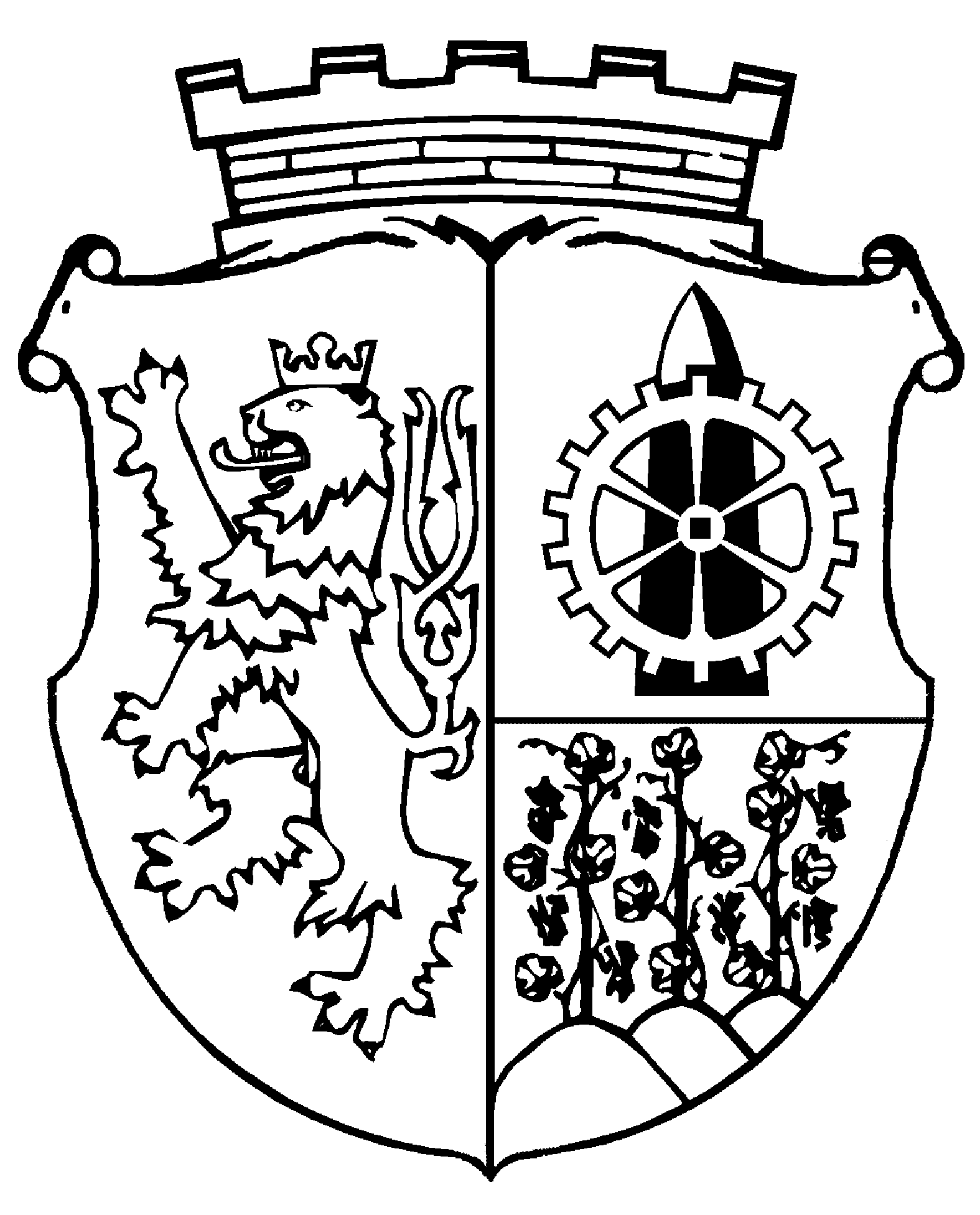 Věc : 	StanoviskoMěstská část Praha 9 vydávásouhlasné stanoviskok vybudování el. přípojky v rámci akce „Praha 9 – Prosek, Veltruská parc.č. 628/65, kNN“, č. stavby SPP: D-143048, zpracované firmou Mašek Elektro s.r.o. 02/2017.Dotčený sousední pozemek parc.č. 628/157 v k.ú. Prosek je ve vlastnictví hl. m. Prahy, svěřená správa MČ Praha 9.Souhlasné stanovisko je vydáno za dodržení podmínek Odboru životního prostředí a dopravy Úřadu MČ Praha 9 (OŽPD). V blízkosti stavby se nacházejí dřeviny rostoucí mimo les, proto budou respektovány pokyny v ČSN 839061 „Ochrana stromů, porostů a vegetačních ploch při stavebních pracích“, tzn., že dřeviny nebudou stavbou dotčeny, poškozeny.Nepředpokládané zásahy do zeleně budou předem řešeny s OŽPD.Zábor pro stavbu a zařízení staveniště budou řešeny výhradně na pozemku stavebníka (objekt trafostanice nebo příjezdová cesta).OŽPD upozorňuje, že sousední pozemky jsou v seznamu pozemků, na které se vztahuje režim záboru veřejného prostranství a platba místního poplatku při jejich využívání. Uživatel záboru je povinen nejméně 7 dní před započetím záboru přihlásit se k jeho vyřízení u správce poplatku (OŽPD ÚMČ Praha 9, Bc. Šimáček), neboť pozemek podléhá režimu Vyhlášky hl.m. Prahy č. 5/2011 Sb. o místním poplatku za užívání veřejného prostranství.Příjezdová komunikace je součástí pozemku stavby, není k příjezdu k ní potřeba žádat o výjimku ze zákazu vjezdu do zeleně. Proto OŽPD požaduje, aby se stavební činnost a následně i zásobování prodejny nedotklo ploch trávníků u příjezdové cesty a u objektu. OŽPD upozorňuje, že tyto skutečnosti budou pečlivě hlídány. Provozovatel prodejny musí zajistit zásobování tak, aby nedocházelo k dotčení okolních trávníků, k jejich rozjíždění, apod. V případě, že tato situace nastane, bude OŽPD toto posuzovat jako porušení ČSN 839061 „Ochrana stromů, porostů a vegetačních ploch při stavebních pracích“ a ze situace vyvodí důsledky.Dále OŽPD zdůrazňuje požadavek neukládat hmotu výkopku na pozemek parc.č. 628/157 k.ú. Prosek – zábor pro stavbu a zařízení stavenišť budou řešeny výhradně na pozemku stavebníka (objekt trafostanice nebo příjezdová cesta).JUDr. Jana Nowaková Těmínová Příloha:   Situace stavbyPREdistribuce, a.s.zastoupená spol. STAVBA BARTOŠ s.r.o.Dolany 84273 51  Unhošť